ГОСУДАРСТВЕННОЕ АВТОНОМНОЕ УЧРЕЖДЕНИЕ
ЯРОСЛАВСКОЙ ОБЛАСТИ 
«ИНФОРМАЦИОННОЕ АГЕНТСТВО «ВЕРХНЯЯ ВОЛГА»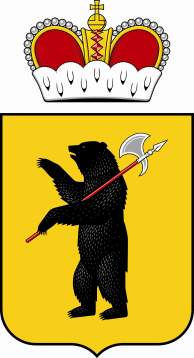 . Ярославль, ул. Максимова, д.17/27. E-mail: info@vvolga-yar.ru Тел./факс (4852) 30-57-39 КПП 760401001, ИНН 7604026974от «13» апреля 2021 г. Заинтересованным лицамЗапрос в целях формированияпредставления о рыночных ценах на оказание услуг по поставке канцелярских  и хозяйственных товаров  В настоящее время ГАУ ЯО «Информационное агентство «Верхняя Волга» в целях формирования стоимости договора на оказание услуг по поставке канцелярских и хозяйственных товаров для нужд ГАУ ЯО «Информационное агентство «Верхняя Волга» осуществляет анализ предложений поставщиков.В срок до «19» апреля 2021 г. просим представить предложения по цене договора на оказание услуг по поставке канцелярских  и хозяйственных товаров для нужд ГАУ ЯО «Информационное агентство «Верхняя Волга» осуществляет анализ предложений поставщиков, проект которого изложен в приложении № 2 к настоящему запросу.Порядок направления предложений – в простой письменной форме по почте и/или курьером и/или в форме скана указанного предложения на электронную почту Заказчика: zakazchik@vvolga-yar.ru (документ должен быть подписан уполномоченным лицом, скреплен печатью организации).Направление предложения от поставщика является подтверждением факта установления поставщиком цены договора в соответствии с условиями проекта договора, в том числе техническим характеристикам, установленным в приложении № 2 к настоящему запросу.Настоящий запрос не является извещением о проведении закупки, офертой или публичной офертой и не влечет возникновения никаких обязанностей у заказчика.Форма предоставления предложения по цене договора – в приложении №1 к настоящему запросу.Спецификация на поставку канцелярских  и хозяйственных товаров - в приложении № 2 к настоящему запросу.Проект договора – в приложении № 3 к настоящему запросу. Директор ГАУ ЯО «Информационное агентство «Верхняя Волга»                                                                                                   А.Л. ЛебедевПриложение № 1 к запросу в целях формированияпредставления о рыночных ценах ФОРМАпредоставления цены по договору, проект которого изложен в приложении № 3НА БЛАНКЕ ОРГАНИЗАЦИИ Коммерческое предложениеВ ГАУ ЯО «Информационное агентство «Верхняя Волга»от:______________________________(полное наименование участника, юридический и почтовый адрес)«___» ________ 2021г.В соответствии с условиями договора на оказание услуг по поставке канцелярских  и хозяйственных товаров для нужд ГАУ ЯО «Информационное агентство «Верхняя Волга» осуществляет анализ предложений поставщиков, проект, которого изложен в запросе в целях формирования представления о рыночных ценах от 13.04.2021г., размещенном на сайте вволга.рф, предлагает  ________ (название организации) общую стоимость, включающую в себя все расходы по выполнению договора, в том числе расходы на перевозку, разгрузку, страхование, уплату таможенных пошлин, налогов, сборов и других обязательных платежей, погрузки, доставки и разгрузки товара до Заказчика, налоговые: ________________(сумма указывается цифровым значением и прописью) рублей, в том числе НДС_________/НДС не облагается.СПЕЦИФИКАЦИЯна поставку канцелярских и хозяйственных товаров Условия поставки:Погрузка и доставка товара осуществляется силами и транспортом Поставщика до: - г. Ярославль, ул. Максимова, д. 17/27,  - г. Ярославль, ул. Советская, д.69.  Поставка товара осуществляется только в рабочие дни Заказчика (пн.- пт.; сб., вс. – выходной) с 9-00 до 16-00 часов. Разгрузка производится силами Поставщика.2. Товар должен быть поставлен в течение 2-х (двух) рабочих дней с даты поступления заявки Заказчика.3. Цели использования товара: обеспечение канцелярскими и хозяйственными товарами для нужд государственного автономного учреждения Ярославской области «Информационное агентство «Верхняя Волга».4.Требования к безопасности товаров:товары должны быть безопасны при их применении по назначению.Безопасность товара – это безопасность товара для жизни, здоровья, имущества потребителя и окружающей среды при обычных условиях его использования, хранения, транспортировки и утилизации (Закон Российской Федерации от 07.02.1992 № 2300-1 «О защите прав потребителей»).В соответствии со статьей 7 Закон Российской Федерации от 07.02.1992 № 2300-1 «О защите прав потребителей», если на товары законодательством Российской Федерации установлены обязательные требования, обеспечивающие их безопасность для жизни, здоровья потребителя, окружающей среды и предотвращение причинения вреда имуществу потребителя, соответствие товаров указанным требованиям подлежит обязательному подтверждению в порядке, предусмотренном законом или иными правовыми актами (перечень таких товаров установлен постановлением Правительства Российской Федерации от 1 декабря 2009 г. № 982 «Об утверждении единого перечня продукции, подлежащей обязательной сертификации, и единого перечня продукции, подтверждение соответствия которой осуществляется в форме принятия декларации о соответствии »).5.	Порядок поставки товаров: поставка товара осуществляется по заявке Заказчика с момента заключения договора и до 31.12.2021 года.6.	Требования к качеству товара.Требования устанавливаются в соответствии со статьей 469 ГК РФ.Товар должен быть новым товаром (товаром, который не был в употреблении, в ремонте, в том числе, который не был восстановлен, у которого не была осуществлена замена составных частей, не были восстановлены потребительские свойства).Качество поставляемого товара должно соответствовать действующим государственным стандартам, техническим требованиям, паспортным данным, медико-биологическим и санитарным нормам, установленным в Российской Федерации.7. Требования к таре, упаковке и маркировке товара.Требования к таре и упаковке товара устанавливаются в соответствии со статьей 481 ГК РФ.Упаковка и маркировка должна соответствовать требованиям ГОСТ, импортного товара – международным стандартам упаковки.Упаковка должна обеспечивать сохранность товара при транспортировке к конечному месту эксплуатации и погрузочно-разгрузочных работах.Маркировка упаковки должна строго соответствовать маркировке товара.7. Требования к отгрузке и доставке товара.Требования устанавливаются в соответствии со статьями 509 и 510 ГК РФ.Доставка и разгрузка осуществляются поставщиком за счет собственных средств.		9. Требования по передаче Заказчику технических и иных документов при поставке товара.В соответствии со статьей 456 Гражданского Кодекса Российской Федерации продавец обязан передавать принадлежности вещи и относящиеся к ней документы (технический паспорт, сертификат качества, инструкцию по эксплуатации), предусмотренные законом, иными правовыми актами, договором, только одновременно с передачей такой вещи.10. Требования по объему гарантии качества товара.Гарантия предоставляется на весь объем поставляемого товара	.11. Требования по сроку гарантии качества. Требования устанавливаются в соответствии со статьей 5 Закона Российской Федерации от 07.02.1992 № 2300-1 «О защите прав потребителей».Гарантийный срок на весь поставляемый товар составляет 12 месяцев. Гарантийный срок действует с момента подписания сторонами акта сдачи-приемки исполнения обязательств по договору. Заказчик незамедлительно, но не более чем в десятидневный срок, уведомляет поставщика о наступлении гарантийного случая и оформляет данный факт соответствующим Актом, который направляется поставщику для замены товара.Время замены товара при наступлении гарантийного случая – не более 14 календарных дней с момента получения поставщиком Акта, при этом затраты на перевозку товара осуществляются за счет поставщика и не требуют дополнительных затрат Заказчика.Руководитель (должность) ______________________    (Ф.И.О. Руководителя)           м.п. *Инструкции по заполнению1. Участник указывает свое полное фирменное наименование (в т.ч. организационно-правовую форму) и свой юридический и почтовый адрес.2. Цены указанные в коммерческом предложении  должны  включать все таможенные пошлины, налоги (включая НДС) и другие обязательные платежи в соответствии с действующим законодательством Российской Федерации, все транспортные и страховые расходы, расходы на погрузку-разгрузку и т.д. 3.  В своем коммерческом предложении Участник должен представить заполненную форму подписанную лицом, имеющим право в соответствии с законодательством Российской Федерации действовать от лица Участника без доверенности, или надлежащим образом уполномоченным им лицом на основании доверенности, скрепить печатью Участника.Приложение 2 к запросу в целях формированияпредставления о рыночных ценах Условия поставки:Погрузка и доставка товара осуществляется силами и транспортом Поставщика до: - г. Ярославль, ул. Максимова, д. 17/27,  - г. Ярославль, ул. Советская, д.69.  Поставка товара осуществляется только в рабочие дни Заказчика (пн.- пт.; сб., вс. – выходной) с 9-00 до 16-00 часов. Разгрузка производится силами Поставщика.2. Товар должен быть поставлен в течение 2-х (двух) рабочих дней с даты поступления заявки Заказчика.3. Цели использования товара: обеспечение канцелярскими и хозяйственными товарами для нужд государственного автономного учреждения Ярославской области «Информационное агентство «Верхняя Волга».4.Требования к безопасности товаров:товары должны быть безопасны при их применении по назначению.Безопасность товара – это безопасность товара для жизни, здоровья, имущества потребителя и окружающей среды при обычных условиях его использования, хранения, транспортировки и утилизации (Закон Российской Федерации от 07.02.1992 № 2300-1 «О защите прав потребителей»).В соответствии со статьей 7 Закон Российской Федерации от 07.02.1992 № 2300-1 «О защите прав потребителей», если на товары законодательством Российской Федерации установлены обязательные требования, обеспечивающие их безопасность для жизни, здоровья потребителя, окружающей среды и предотвращение причинения вреда имуществу потребителя, соответствие товаров указанным требованиям подлежит обязательному подтверждению в порядке, предусмотренном законом или иными правовыми актами (перечень таких товаров установлен постановлением Правительства Российской Федерации от 1 декабря 2009 г. № 982 «Об утверждении единого перечня продукции, подлежащей обязательной сертификации, и единого перечня продукции, подтверждение соответствия которой осуществляется в форме принятия декларации о соответствии »).5.	Порядок поставки товаров: поставка товара осуществляется по заявке Заказчика с момента заключения договора и до 31.12.2021 года.6.	Требования к качеству товара.Требования устанавливаются в соответствии со статьей 469 ГК РФ.Товар должен быть новым товаром (товаром, который не был в употреблении, в ремонте, в том числе, который не был восстановлен, у которого не была осуществлена замена составных частей, не были восстановлены потребительские свойства).Качество поставляемого товара должно соответствовать действующим государственным стандартам, техническим требованиям, паспортным данным, медико-биологическим и санитарным нормам, установленным в Российской Федерации.7. Требования к таре, упаковке и маркировке товара.Требования к таре и упаковке товара устанавливаются в соответствии со статьей 481 ГК РФ.Упаковка и маркировка должна соответствовать требованиям ГОСТ, импортного товара – международным стандартам упаковки.Упаковка должна обеспечивать сохранность товара при транспортировке к конечному месту эксплуатации и погрузочно-разгрузочных работах.Маркировка упаковки должна строго соответствовать маркировке товара.8. Требования к отгрузке и доставке товара.Требования устанавливаются в соответствии со статьями 509 и 510 ГК РФ.Доставка и разгрузка осуществляются поставщиком за счет собственных средств.		9. Требования по передаче Заказчику технических и иных документов при поставке товара.В соответствии со статьей 456 Гражданского Кодекса Российской Федерации продавец обязан передавать принадлежности вещи и относящиеся к ней документы (технический паспорт, сертификат качества, инструкцию по эксплуатации), предусмотренные законом, иными правовыми актами, договором, только одновременно с передачей такой вещи.10. Требования по объему гарантии качества товара.Гарантия предоставляется на весь объем поставляемого товара	.11. Требования по сроку гарантии качества. Требования устанавливаются в соответствии со статьей 5 Закона Российской Федерации от 07.02.1992 № 2300-1 «О защите прав потребителей».Гарантийный срок на весь поставляемый товар составляет 12 месяцев. Гарантийный срок действует с момента подписания сторонами акта сдачи-приемки исполнения обязательств по договору. Заказчик незамедлительно, но не более чем в десятидневный срок, уведомляет поставщика о наступлении гарантийного случая и оформляет данный факт соответствующим Актом, который направляется поставщику для замены товара.Время замены товара при наступлении гарантийного случая – не более 14 календарных дней с момента получения поставщиком Акта, при этом затраты на перевозку товара осуществляются за счет поставщика и не требуют дополнительных затрат Заказчика.*На все закупаемые товары, где указаны товарные знаки, Участник закупки может предложить эквивалент, который в свою очередь должен точно соответствовать техническим характеристикам, указанным в техническом задании или превышать их и не уступать по качеству затребованным товарам.Приложение № 3 к запросу в целях формированияпредставления о рыночных ценах Проект договораДОГОВОР  №г. Ярославль                                                                                 «______»______________2021 годаГосударственное автономное учреждение Ярославской области  «Информационное агентство «Верхняя Волга», именуемое в дальнейшем «Заказчик», в лице ____________, действующего на основании __________, с одной стороны, и ____________________________, именуем __ в дальнейшем  «Поставщик», в лице ___________________________________, действующего на основании _______________________________, с другой стороны, именуемые в дальнейшем Стороны, заключили настоящий договор (далее – договор) о нижеследующем:1. Предмет  и  общие  условия  договора1.1. Поставщик обязуется осуществить поставку канцелярских и хозяйственных товаров (далее - «Товар») в соответствии с условиями договора, а Заказчик обязуется оплатить поставленный Товар. 1.2. Количество, технические и функциональные характеристики поставляемого Товара определяются Спецификацией, являющейся Приложением № 1 к настоящему договору.2. Качество, товар, упаковка2.1. Поставщик гарантирует, что поставляемый товар является новым, неиспользованным, серийно выпускаемым. Поставщик гарантирует, что товар не имеет дефектов, связанных с разработкой, материалами или качеством изготовления. Качество и безопасность поставляемого товара  должны соответствовать требованиям действующего законодательства. Упаковка и маркировка товара должны соответствовать требованиям действующего законодательства, а также обеспечить сохранность груза от повреждений при перевозке. Товар должен быть упакован способом, не допускающим его перемещение внутри тары при транспортировке и перегрузке. Поставщик несет ответственность за всякого рода порчу товара вследствие некачественной или ненадлежащей упаковки.2.2. Товаром ненадлежащего качества (несоответствующим, дефектным, забракованным) считается Товар, у которого хотя бы один из параметров не соответствует требованиям ГОСТ, а также условиям настоящего договора и спецификации к настоящему договору.2.3. Требования по сроку гарантии качества товара устанавливаются в соответствии со статьей 5 Закона Российской Федерации от 07.02.1992 № 2300-1 «О защите прав потребителей».Гарантийный срок на весь поставляемый товар составляет 12 месяцев. Гарантийный срок действует с момента подписания сторонами акта сдачи-приемки исполнения обязательств по договору. Заказчик незамедлительно, но не более чем в десятидневный срок, уведомляет поставщика о наступлении гарантийного случая и оформляет данный факт соответствующим Актом, который направляется поставщику для замены товара.Время замены товара при наступлении гарантийного случая – не более 14 календарных дней с момента получения поставщиком Акта, при этом затраты на перевозку товара осуществляются за счет поставщика и не требуют дополнительных затрат Заказчика.2.4. Риск  случайной  гибели  и  повреждения  Товара  несет  Поставщик  до  момента  передачи  товара  Заказчику.3. Обязанности сторон3.1. Поставщик  обязуется:3.1.1. Передать Заказчику Товар надлежащего качества и количества в соответствии с условиями настоящего договора; 3.1.2. Передать вместе с Товаром декларацию соответствия или сертификат соответствия (при наличии) на каждую единицу Товара;3.1.3.  Передать вместе с Товаром всю предусмотренную заводом-изготовителем сопроводительную документацию (при наличии) на русском языке;3.1.4. Поставить  товар  в  количестве, указанном  в  спецификации;3.1.5. Поставить  товар  в  сроки,  указанные  в  настоящем договоре;3.1.6. Поставить Заказчику товар  таким  образом, чтобы  исключить  его  повреждение и/или  уничтожение.3.2. Заказчик обязуется:3.2.1.  Осмотреть  и принять  товар.3.2.2. Произвести  оплату  товара  на условиях и  в  сроки, предусмотренные договором.4. Цена  договора  и  порядок  расчетов4.1. Цена договора включает в себя все расходы, связанные с перевозкой, доставкой, разгрузкой, страхованием, уплатой таможенных пошлин, налогов, сборов и других обязательных платежей, предусмотренных НК РФ, и составляет _______ (________) рублей ____ (_________) копеек. 4.2. Оплата Товара производится путем безналичного перечисления денежных средств на расчётный счёт Поставщика на основании выставленного счета по факту поставки товара в течение 15 рабочих дней после подписания Заказчиком товарной накладной и приемо-сдаточного акта, подтверждающего передачу товара Поставщиком Заказчику.4.3. Днем оплаты считается день списания денежных средств с расчетного счета Заказчика.4.4. В случае если договор заключается с физическим лицом (за исключением индивидуальных предпринимателей и иных занимающихся частной практикой лиц), оплата такого договора уменьшается на размер налоговых платежей, связанных с оплатой договора.4.5. Изменение цены договора допускается в соответствии с гражданским законодательством Российской Федерации в следующих случаях:4.5.1. При снижении цены договора без изменения предусмотренных договором количества товаров, качества поставляемых товаров и иных условий договора.4.5.2. При уменьшении потребности Заказчика в товарах, на поставку которых заключен договор.В данном случае стороны обязаны уменьшить цену договора исходя из цены единицы товара. Цена единицы товара должна определяться как частное от деления первоначальной цены договора на предусмотренные в договоре количество такого товара, объем работ, услуг.4.5.3. При увеличении потребности Заказчика в товарах, на поставку, выполнение, оказание которых заключен договор, но не более двадцати процентов предусмотренного таким договора количества товаров или при выявлении потребности в дополнительном количестве товаров, не предусмотренных договором, но связанных с товарами, предусмотренными договором исходя из установленной в договоре цены единицы товара.При этом цена единицы товара должна определяться как частное от деления первоначальной цены договора на предусмотренные в договоре количество такого товара.4.5.4. При изменении в соответствии с законодательством Российской Федерации регулируемых государством цен (тарифов) на товары.4.5.5. В случае существенного изменения обстоятельств, из которых стороны исходили при заключении договора, в порядке, предусмотренном статьей 451 Гражданского кодекса Российской Федерации.При этом изменение обстоятельств признается существенным, когда они изменились настолько, что, если бы стороны могли это разумно предвидеть, договор вообще не был бы ими заключен или был бы заключен на значительно отличающихся условиях. В этом случае стороны вправе согласовать новую цену договора (цену единицы товара), количество товаров, срок исполнения договора.4.5.6. В случае изменения ставки налога на добавленную стоимость.4.6. Источник финансирования: средства областного бюджета Ярославской области (субсидия), собственные средства Заказчика.5. Сроки  и  условия   поставки5.1.  Поставка  Товара  Заказчику  осуществляется  силами и за счет Поставщика по адресам: - г. Ярославль, ул. Максимова, д. 17/27, - г. Ярославль, ул. Советская, д.695.2. Поставка Товара осуществляется в течение 2-х (двух) рабочих дней с даты поступления заявки Заказчика в адрес Поставщика. Заявка формируется Заказчиком и направляется в адрес Поставщика любым способом, включая отправление скана заявки в адрес Поставщика по электронной почте. Поставка осуществляется только в рабочие дни Заказчика (пн.- пт.; сб., вс. – выходной) с 9-00 до 16-00 часов. Время поставки согласуется с Заказчиком. Разгрузка товара производится силами Поставщика.5.3. Датой поставки Товара является дата подписания товарной накладной и акта приема-передачи, подтверждающего  передачу  Товара  Поставщиком  Заказчику.5.4. Приемка товара по количеству и по качеству производится Заказчиком в соответствии с Инструкциями Госарбитража СССР П-6, П-7 (с изменениями и дополнениями, с учетом требований, предусмотренных статьями 513-515 ГК РФ).6. Ответственность  сторон6.1. За неисполнение или ненадлежащее исполнение обязательств по Договору Стороны несут ответственность в соответствии с действующим законодательством Российской Федерации.6.2. В случае просрочки исполнения Заказчиком обязательств, предусмотренных Договором, а также в иных случаях неисполнения или ненадлежащего исполнения Заказчиком обязательств, предусмотренных Договором, Поставщик вправе потребовать уплаты неустоек (штрафов, пеней). Пеня начисляется за каждый день просрочки исполнения Заказчиком обязательства, предусмотренного Договором, начиная со дня, следующего после дня истечения установленного Договором срока исполнения обязательства. При этом размер пени устанавливается в размере одной трехсотой действующей на дату уплаты пени ключевой ставки Центрального банка Российской Федерации от не уплаченной в срок суммы.За каждый факт неисполнения Заказчиком обязательств, предусмотренных Договором, за исключением просрочки исполнения обязательств, предусмотренных Договором, Поставщик вправе взыскать с Заказчика штраф в размере _______ рублей.Размер штрафа устанавливается, исходя из цены договора на момент заключения договора, в соответствии с постановлением Правительства Российской Федерации от 30.08.2017 № 1042, определяемой в следующем порядке:а) 1000 рублей, если цена Договора не превышает 3 млн. рублей (включительно);б) 5000 рублей, если цена Договора составляет от 3 млн. рублей до 50 млн. рублей (включительно);в) 10000 рублей, если цена Договора составляет от 50 млн. рублей до 100 млн. рублей (включительно);г) 100000 рублей, если цена Договора превышает 100 млн. рублей.6.3. В случае просрочки исполнения Поставщиком обязательств, предусмотренных Договором, начисляется пеня за каждый день просрочки исполнения Поставщиком обязательства, предусмотренного Договором, в размере одной трехсотой действующей на дату уплаты пени ключевой ставки Центрального банка Российской Федерации от цены договора, уменьшенной на сумму, пропорциональную объему обязательств, предусмотренных договором и фактически исполненных Поставщиком.6.4. За каждый факт неисполнения или ненадлежащего исполнения Поставщиком обязательств, предусмотренных Договором, за исключением просрочки исполнения обязательств (в том числе гарантийного обязательства), предусмотренных Договором, Поставщик выплачивает Заказчику штраф в размере __________ рублей.Размер штрафа устанавливается, исходя из цены договора на момент заключения договора, в соответствии с постановлением Правительства Российской Федерации от 30.08.2017 № 1042, определяемой в следующем порядке:а) 10 процентов цены Договора (этапа) в случае, если цена Договора (этапа) не превышает 3 млн. рублей;б) 5 процентов цены Договора (этапа) в случае, если цена Договора (этапа) составляет от 3 млн. рублей до 50 млн. рублей (включительно);в) 1 процент цены Договора (этапа) в случае, если цена Договора (этапа) составляет от 50 млн. рублей до 100 млн. рублей (включительно);г) 0,5 процента цены Договора (этапа) в случае, если цена Договора (этапа) составляет от 100 млн. рублей до 500 млн. рублей (включительно);д) 0,4 процента цены Договора (этапа) в случае, если цена Договора (этапа) составляет от 500 млн. рублей до 1 млрд. рублей (включительно);е) 0,3 процента цены Договора (этапа) в случае, если цена Договора (этапа) составляет от 1 млрд. рублей до 2 млрд. рублей (включительно);ж) 0,25 процента цены Договора (этапа) в случае, если цена Договора (этапа) составляет от 2 млрд. рублей до 5 млрд. рублей (включительно);з) 0,2 процента цены Договора (этапа) в случае, если цена Договора (этапа) составляет от 5 млрд. рублей до 10 млрд. рублей (включительно);и) 0,1 процента цены Договора (этапа) в случае, если цена Договора (этапа) превышает 10 млрд. рублей. 6.5. В случае неисполнения или ненадлежащего исполнения Поставщиком обязательств, предусмотренных Договором, Заказчик вправе произвести оплату по Договору за вычетом соответствующего размера неустойки (штрафа, пени).6.6. В случае просрочки исполнения Поставщиком обязательств (в том числе гарантийного обязательства), предусмотренных Договором, а также в иных случаях неисполнения или ненадлежащего исполнения Поставщиком обязательств, предусмотренных Договором, Заказчик направляет Поставщику требование об уплате неустоек (штрафов, пени).6.7. Общая сумма начисленной неустойки (штрафов, пени) за неисполнение или ненадлежащее исполнение Поставщиком обязательств, предусмотренных Договором, не может превышать цену Договора.6.8. Сторона освобождается от уплаты неустойки (штрафа, пени), если докажет, что неисполнение или ненадлежащее исполнение обязательства, предусмотренного Договором, произошло вследствие непреодолимой силы или по вине другой Стороны.6.9. К обстоятельствам непреодолимой силы относятся события, на которые Стороны не могут оказывать влияние и за возникновение которых ответственности не несут (землетрясение, наводнение, пожар, и другие стихийные бедствия, принятие органами законодательной власти ограничительных норм права и другие). Указанные события должны оказывать прямое влияние на невозможность надлежащего исполнения Сторонами принятых обязательств по Договору. К таким обстоятельствам не относятся нарушение обязанностей со стороны контрагентов Поставщика, отсутствие на рынке нужных для исполнения товаров, отсутствие необходимых денежных средств.6.10. Сторона, ссылающаяся на обстоятельства непреодолимой силы, обязана в течение 3 (трех) календарных дней известить другую Сторону о наступлении действия или о прекращении действия подобных обстоятельств и предоставить надлежащее доказательство наступления обстоятельств непреодолимой силы. Надлежащим доказательством наличия указанных обстоятельств и их продолжительности будут служить заключения соответствующих компетентных органов.Если Сторона не направит или несвоевременно направит необходимое извещение, то она обязана возместить другой Стороне убытки, причиненные неизвещением или несвоевременным извещением.6.11. Стороны могут отказаться от дальнейшего исполнения обязательств по Договору по соглашению Сторон, если обстоятельство непреодолимой силы длится более 30 (тридцати) календарных дней.6.12. Стороны ни при каких условиях не начисляют проценты, установленные ст. 317.1 Гражданского кодекса Российской Федерации.6.13. Окончание срока действия настоящего договора не освобождает Стороны от ответственности за нарушение его условий в период его действия.6.14. Заказчик не несет ответственности в соответствии с Российским Законодательством за ненадлежащее исполнение обязательств по Договору, связанное с задержкой финансирования своей деятельности, если данная задержка длится до 31 января 2021 года. С 01 февраля 2021 года Поставщик вправе потребовать от Покупателя уплату неустойки.6.15.  Выплата неустоек, пени и возмещение убытков не освобождает Стороны от исполнения своих обязательств по настоящему Договору.Конфиденциальность7.1. Каждая Сторона обязуется сохранять конфиденциальность полученной от другой Стороны технической, финансовой, коммерческой и другой информации, переданной в рамках настоящего Договора, и примет все необходимые, в том числе и юридические, меры по защите полученной информации от разглашения. Передача конфиденциальной информации третьим лицам, опубликование или другое ее разглашение может осуществляться только с письменного разрешения другой Стороны.8. Разрешение споров8.1. Все споры и разногласия, которые могут возникнуть в связи с выполнением обязательств по Договору, Стороны будут стремиться разрешать путем переговоров. 8.2. Претензия направляется в письменной форме с указанием допущенных нарушений со ссылкой на соответствующие положения Договора или его приложений, размер неустойки и (или) убытков, а также действия, которые должны быть произведены для устранения нарушений.8.3. Срок рассмотрения писем, уведомлений или претензий не может превышать 10 (десять) рабочих дней со дня их получения.8.4. В случае если указанные споры и разногласия не могут быть разрешены путем переговоров, они подлежат разрешению в порядке, предусмотренном действующим законодательством Российской Федерации, в Арбитражном суде Ярославской области.9. Антикоррупционная оговорка9.1. При исполнении своих обязательств по настоящему Договору, Стороны, их аффилированные лица, работники или посредники не выплачивают, не предлагают выплатить и не разрешают выплату каких-либо денежных средств или ценностей, прямо или косвенно, любым лицам, для оказания влияния на действия или решения этих лиц с целью получить какие-либо неправомерные преимущества.9.2. При исполнении своих обязательств по настоящему Договору, Стороны, их аффилированные лица, работники или посредники не осуществляют действия, квалифицируемые применимым для целей настоящего Договора законодательством, как дача или получение взятки, коммерческий подкуп, а также действия, нарушающие требования применимого законодательства и международных актов о противодействии легализации (отмыванию) доходов, полученных преступным путем.9.3. В случае возникновения у Стороны подозрений, что произошло или может произойти нарушение каких-либо положений настоящей Статьи, соответствующая Сторона обязуется уведомить об этом другую Сторону в письменной форме. После письменного уведомления, соответствующая Сторона имеет право приостановить исполнение обязательств по настоящему Договору до получения подтверждения, что нарушения не произошло или не произойдет. Это подтверждение должно быть направлено в течение десяти рабочих дней с даты получения письменного уведомления.Каналы связи «Телефон доверия» Государственного автономного учреждения Ярославской области «Информационное агентство «Верхняя Волга»» 8(4852) 72-92-36.9.4. В письменном уведомлении Сторона обязана сослаться на факты или предоставить материалы, достоверно подтверждающие или дающие основание предполагать, что произошло или может произойти нарушение каких-либо положений настоящей Статьи контрагентом, его аффилированными лицами, работниками или посредниками выражающееся в действиях, квалифицируемых применимым законодательством, как дача или получение взятки, коммерческий подкуп, а также в действиях, нарушающих требования применимого законодательства и международных актов о противодействии легализации доходов, полученных преступным путем.9.5. В случае нарушения одной Стороной обязательств воздерживаться от запрещенных в настоящем разделе Договора действий и/или неполучения другой Стороной в установленный в настоящем разделе Договора срок подтверждения, что нарушения не произошло или не произойдет, другая Сторона имеет право расторгнуть договор в одностороннем порядке полностью или в части, направив письменное уведомление о расторжении. Сторона, по чьей инициативе был расторгнут настоящий Договор в соответствии с положениями настоящей статьи, вправе требовать возмещения реального ущерба, возникшего в результате такого расторжения.9.6. Любая информация, предоставляемая Сторонами друг другу в рамках настоящего Договора, считается конфиденциальной и не подлежит разглашению без письменного согласия на то другой Стороны, за исключением случаев, установленных законом Российской Федерации.9.7. Все обязательства в отношении конфиденциальности в вопросах, связанных с исполнением настоящего Договора, Стороны обязуются соблюдать, и после прекращения действия настоящего Договора в течение 3 (Трех) лет.9.8. Стороны обязуются ограничить распространение информации, связанной с исполнением настоящего Договора, только кругом лиц, имеющих к ней непосредственное отношение. Стороны обязуются принять все необходимые меры безопасности для защиты  информации, документов и материалов, используемых в рамках настоящего Договора, от несанкционированного доступа.10. Заключительные положения10.1. Стороны обязаны сообщать друг другу об изменении своих юридических адресов, почтовых адресов, банковских реквизитов, номеров телефонов и телефаксов в течение 2 (Двух) дней с момента такого изменения.10.2. Договор вступает в силу с момента подписания его Сторонами и действует до полного исполнения Сторонами взятых на себя по настоящему Договору обязательств. Прекращение (окончание) срока действия Договора не освобождает Стороны от ответственности за неисполнение или ненадлежащее исполнение Договора, если таковые имели место при исполнении условий Договора.10.3. Любые изменения и дополнения к Договору должны быть совершены в письменной форме и подписаны надлежаще уполномоченными представителями Сторон.10.4. Изменение условий договора, в  том числе изменение цены договора, допускается в случаях, предусмотренных гражданским законодательством Российской Федерации и в случаях, предусмотренных разделом 27 Положения о закупке товаров, работ, услуг государственного автономного учреждения Ярославской области «Информационное агентство «Верхняя Волга».10.5. Все уведомления и извещения, необходимые в соответствии с Договором, совершаются в письменной форме и должны быть переданы лично или направлены заказной почтой, электронным сообщением, по факсу или иным способом, позволяющим установить факт отправки корреспонденции, с последующим предоставлением оригинала по адресам, указанным Сторонами.10.6. Вся корреспонденция, направляемая Сторонами друг другу, доставляется по согласованным адресам курьерской службой или почтовой связью с обязательным дублированием посредством факсимильной связи по согласованным факсам, телефонным номерам.Корреспонденция считается доставленной:в случае направления почтового отправления с уведомлением о вручении – в день доставки, указанный в уведомлении о вручении; в случае доставки курьером - в день доставки, если это происходит с 09.00 до 16.00 часов по местному времени Стороны-адресата.10.7. Договор может быть расторгнут по соглашению Сторон, по решению суда, в случае одностороннего отказа одной из Сторон от исполнения Договора в соответствии с гражданским законодательством.10.8. Заказчик вправе отказаться от исполнения договора в одностороннем порядке в случае неисполнения (ненадлежащего исполнения) Поставщиком обязательств, предусмотренных договором.10.9. В случае установления факта представления Поставщиком недостоверных сведений, послуживших основанием для признания его победителем закупки и заключения с ним договора, Заказчик вправе расторгнуть такой договор на любом этапе его исполнения.10.10. При исполнении договора не допускается замена поставщика (подрядчика, исполнителя), за исключением случаев, когда новый поставщик (подрядчик, исполнитель) является правопреемником предыдущего поставщика (подрядчика, исполнителя), с которым заключен договор, в соответствии с гражданским законодательством Российской Федерации (в случае реорганизации юридического лица в форме преобразования, слияния или присоединения). В случае перемены поставщика (подрядчика, исполнителя) его права и обязанности переходят к новому поставщику (подрядчику, исполнителю) на тех же условиях и в том же объеме.10.11. При расторжении Договора в связи с односторонним отказом Стороны Договора от исполнения Договора другая Сторона Договора вправе потребовать возмещения только фактически понесенного ущерба, непосредственно обусловленного обстоятельствами, являющимися основанием для принятия решения об одностороннем отказе от исполнения Договора.10.12. В части отношений между Сторонами, неурегулированной положениями Договора, применяется действующее законодательство Российской Федерации.10.13. Если какое-либо из положений Договора становится недействительным, это не затрагивает действительности остальных его положений.10.14. Приложения к Договору являются неотъемлемой частью настоящего Договора.10.15. Акты по настоящему Договору могут подписываться полномочными представителями Сторон как путем проставления собственноручной подписи, так и в электронном виде, путем использования электронной цифровой подписи.10.16. Для целей использования электронного документооборота в рамках настоящего Договора, Стороны предоставят друг другу открытые ключи электронной цифровой подписи лиц, уполномоченных Сторонами на подписание актов, уведомлений и другой корреспонденции по настоящему Договору, а также копии сертификата ключа подписи в течение 15 календарных дней с момента подписания настоящего Договора.11. Юридические адреса, банковские реквизиты  и  подписи  сторон    Заказчик:                                                                                  Поставщик:Приложение № 1 договору № ____от «___» ___________ 2021 годаУсловия поставки:Погрузка и доставка товара осуществляется силами и транспортом Поставщика до: - г. Ярославль, ул. Максимова, д. 17/27,  - г. Ярославль, ул. Советская, д.69.  Поставка товара осуществляется только в рабочие дни Заказчика (пн.- пт.; сб., вс. – выходной) с 9-00 до 16-00 часов. Разгрузка производится силами Поставщика.2. Товар должен быть поставлен в течение 2-х (двух) рабочих дней с даты поступления заявки Заказчика.3. Цели использования товара: обеспечение канцелярскими и хозяйственными товарами для нужд государственного автономного учреждения Ярославской области «Информационное агентство «Верхняя Волга».4.Требования к безопасности товаров:товары должны быть безопасны при их применении по назначению.Безопасность товара – это безопасность товара для жизни, здоровья, имущества потребителя и окружающей среды при обычных условиях его использования, хранения, транспортировки и утилизации (Закон Российской Федерации от 07.02.1992 № 2300-1 «О защите прав потребителей»).В соответствии со статьей 7 Закон Российской Федерации от 07.02.1992 № 2300-1 «О защите прав потребителей», если на товары законодательством Российской Федерации установлены обязательные требования, обеспечивающие их безопасность для жизни, здоровья потребителя, окружающей среды и предотвращение причинения вреда имуществу потребителя, соответствие товаров указанным требованиям подлежит обязательному подтверждению в порядке, предусмотренном законом или иными правовыми актами (перечень таких товаров установлен постановлением Правительства Российской Федерации от 1 декабря 2009 г. № 982 «Об утверждении единого перечня продукции, подлежащей обязательной сертификации, и единого перечня продукции, подтверждение соответствия которой осуществляется в форме принятия декларации о соответствии »).5.	Порядок поставки товаров: поставка товара осуществляется по заявке Заказчика с момента заключения договора и до 31.12.2021 года.6.	Требования к качеству товара.Требования устанавливаются в соответствии со статьей 469 ГК РФ.Товар должен быть новым товаром (товаром, который не был в употреблении, в ремонте, в том числе, который не был восстановлен, у которого не была осуществлена замена составных частей, не были восстановлены потребительские свойства).Качество поставляемого товара должно соответствовать действующим государственным стандартам, техническим требованиям, паспортным данным, медико-биологическим и санитарным нормам, установленным в Российской Федерации.7. Требования к таре, упаковке и маркировке товара.Требования к таре и упаковке товара устанавливаются в соответствии со статьей 481 ГК РФ.Упаковка и маркировка должна соответствовать требованиям ГОСТ, импортного товара – международным стандартам упаковки.Упаковка должна обеспечивать сохранность товара при транспортировке к конечному месту эксплуатации и погрузочно-разгрузочных работах.Маркировка упаковки должна строго соответствовать маркировке товара.8. Требования к отгрузке и доставке товара.Требования устанавливаются в соответствии со статьями 509 и 510 ГК РФ.Доставка и разгрузка осуществляются поставщиком за счет собственных средств.		9. Требования по передаче Заказчику технических и иных документов при поставке товара.В соответствии со статьей 456 Гражданского Кодекса Российской Федерации продавец обязан передавать принадлежности вещи и относящиеся к ней документы (технический паспорт, сертификат качества, инструкцию по эксплуатации), предусмотренные законом, иными правовыми актами, договором, только одновременно с передачей такой вещи.10. Требования по объему гарантии качества товара.Гарантия предоставляется на весь объем поставляемого товара	.11. Требования по сроку гарантии качества. Требования устанавливаются в соответствии со статьей 5 Закона Российской Федерации от 07.02.1992 № 2300-1 «О защите прав потребителей».Гарантийный срок на весь поставляемый товар составляет 12 месяцев. Гарантийный срок действует с момента подписания сторонами акта сдачи-приемки исполнения обязательств по договору. Заказчик незамедлительно, но не более чем в десятидневный срок, уведомляет поставщика о наступлении гарантийного случая и оформляет данный факт соответствующим Актом, который направляется поставщику для замены товара.Время замены товара при наступлении гарантийного случая – не более 14 календарных дней с момента получения поставщиком Акта, при этом затраты на перевозку товара осуществляются за счет поставщика и не требуют дополнительных затрат Заказчика.    Заказчик:                                                                                  Поставщик:№ п/пНаименование (товарный знак), производитель товараНаименование товара, технические характеристики товара, услуг, функциональные характеристики (потребительские свойства) товараСтрана происхождения товараРазмер, упаковкаЕдиница измеренияКоличествоЦена за ед. с НДС, руб.Стоимость с НДС, руб.1Пакеты ПВД _______________2Пакеты ПВД __________3Пакеты ПВД ___________4Перчатки хозяйственные ____________5Перчатки рабочие трикотажные _______6Лента сигнальная красная/белая _____________7Средство для обработки рук с антибактериальным эффектом ___________8Средство для мытья пола_______________9Губки для мытья посуды _________10Средство для мытья стеклянных поверхностей _______11Мыло хозяйственное___________________12Одноразовые стаканы ___________________13Освежитель воздуха _________________14Освежитель воздуха ___________________15Бумага туалетная _______________16Мыло туалетное ___________________17Чистящее средство универсальное _________________18Универсальный чистящий порошок ________________19Средство для сантехники_________20Полироль для мебели ___________________21Мыло жидкое для рук _________________22Средство отбеливающее ___________________23Тряпка для пола ____24Салфетки хозяйственные ______25Полотенца бумажные ________________26Средство для мытья посуды ____________27Бумага для офисной печати ____________28Бумага для офисной печати _____________29Диски CD-R ________30Диски DVD-R ______31Клейкие закладки ________________32Стикеры _________33Стикеры _________34Стикеры ___________35Корректирующая жидкость _______36Корректирующий карандаш __________37Маркер для досок ______________38Маркер для досок _________________39Антистеплер _______40Нить прошивная ________________41Джутовый шпагат ___________42Скрепки __________43Скрепки канцелярские __________________44Пластиковая рамка _________________45Клейкая лента канцелярская прозрачная __________________46Лента клейкая упаковочная __________________47Станок переплетный автоматический ______________48Нумератор автоматический 6-разрядный ________________49Салфетки влажные для экранов _______________50Степлер __________51Степлер ___________52Дырокол __________53Скобы _____________54Скобы ____________55Стикеры (Блоки для записи) ____________56Блоки для записи ________________57Бокс для блок кубика прозрачный _______58Ластик __________59Текстовыделители ___________________60Текстовыделитель _________________61Текстовыделитель _________________62Кнопки силовые ________________63Маркер для флипчартов ________64Маркер промышленный _____65Маркер для CD  _________________66Ручка шариковая ____67Шариковая одноразовая неавтоматическая масляная ручка ___________________68Точилка двойная_________________69Карандаш _________________70Файл-вкладыш ______________71Клей-карандаш _________________72Клей ПВА _________73Журнал учета путевых листов __________________74Краска штемпельная___________________75Конверт почтовый С4 __________________76Конверт почтовый С5 ___________________77Блокнот А5 ___________________78Планинг __________79Папка-уголок __________________80 Папка для бумаг с завязками_______________81Архивная папка Дело с завязками _________________82Папка-скоросшиватель "Дело №" _______________83Папка-скоросшиватель ___________________84Папка-скоросшиватель ___________________85Папка-скоросшиватель __________________86Папка-скоросшиватель __________________87Папка-скоросшиватель с перфорацией ___________________88Папка с арочным механизмом89Папка с арочным механизмом ___________________90Книга регистрации въезда и выезда автотранспорта ___________________91Тетрадь __________92Металлические зажимы для бумаг _________________93Металлические зажимы для бумаг ________________94Металлические зажимы для бумаг ___________________95Настольный канцелярский набор ___________________96Краска штемпельная _________________97Нож канцелярский ___________________98Кассовая чековая лента ____________99Магнитный держатель для досок ___________________100Набор маркеров для досок с губкой-стирателем _________101Спрей для маркерных досок ___________102Книга учета ________103Нож канцелярский __________________104Оснастка для штампов ___________105Подушка для смачивания пальцев _____________106Подушка штемпельная сменная___________________107Подушка штемпельная сменная S 1823-7 или аналог ___________________108Подушка штемпельная сменная ___________________109Резинка банковская универсальная __________________110Вертикальный накопитель _________111Ластик ____________112Швабра деревянная с металлическим зажимом ___________113Перчатки хозяйственные ______СПЕЦИФИКАЦИЯна поставку канцелярских и хозяйственных товаров Объект закупки: поставка канцелярских и хозяйственных товаров (далее - товар) со следующими характеристиками:Требования к количеству, качеству, технические характеристики, гарантии качества:СПЕЦИФИКАЦИЯна поставку канцелярских и хозяйственных товаров Объект закупки: поставка канцелярских и хозяйственных товаров (далее - товар) со следующими характеристиками:Требования к количеству, качеству, технические характеристики, гарантии качества:СПЕЦИФИКАЦИЯна поставку канцелярских и хозяйственных товаров Объект закупки: поставка канцелярских и хозяйственных товаров (далее - товар) со следующими характеристиками:Требования к количеству, качеству, технические характеристики, гарантии качества:СПЕЦИФИКАЦИЯна поставку канцелярских и хозяйственных товаров Объект закупки: поставка канцелярских и хозяйственных товаров (далее - товар) со следующими характеристиками:Требования к количеству, качеству, технические характеристики, гарантии качества:СПЕЦИФИКАЦИЯна поставку канцелярских и хозяйственных товаров Объект закупки: поставка канцелярских и хозяйственных товаров (далее - товар) со следующими характеристиками:Требования к количеству, качеству, технические характеристики, гарантии качества:СПЕЦИФИКАЦИЯна поставку канцелярских и хозяйственных товаров Объект закупки: поставка канцелярских и хозяйственных товаров (далее - товар) со следующими характеристиками:Требования к количеству, качеству, технические характеристики, гарантии качества:№ п/пНаименование (товарный знак)*Наименование товара, технические характеристики товара, услуг, функциональные характеристики (потребительские свойства) товара*Размер, упаковкаЕдиница измеренияКоличество1Пакеты ПВДПакеты изготовлены из ПВД, обладают устойчивостью к проколам и поперечным разрывам; прочностью при растяжении и сжатии; стойкостью к удару и разрыву, объем не менее 120 литров; плотность не менее 20 мкм; размер не менее 650х100 мм; цвет зеленый/синий/черныйколичество пакетов в упаковке не менее 10шт; тип упаковки - рулонрул1202Пакеты ПВДПакеты изготовлены из ПВД, обладают устойчивостью к проколам и поперечным разрывам; прочностью при растяжении и сжатии; стойкостью к удару и разрыву, объем не менее 60 литров; плотность не менее 12 мкм; размер не менее 580х680 мм; цвет зеленый/синий/черныйколичество пакетов в упаковке не менее 20 шт; тип упаковки - рулонрул603Пакеты ПВДПакеты изготовлены из ПВД, обладают  устойчивостью к проколам и поперечным разрывам; прочностью при растяжении и сжатии; стойкостью к удару и разрыву, не шуршат и имеют  глянцевую поверхность,  объем не менее 30 литров; плотность не менее 10  мкм; размер изделия не менее 500x600 мм; цвет черныйколичество пакетов в упаковке не менее 25 шт.; тип упаковки - рулон.рул4004Перчатки хозяйственные Перчатки хозяйственные латексные с хлопковым напылением повышенной эластичности, размер 8,5-9 (L). Манжета - закатанный край. Длина перчаток от манжеты до кончика среднего пальца не менее 300 мм. Толщина не менее 0,3 мм. упаковка производителяшт125Перчатки рабочие трикотажныеПерчатки рабочие трикотажные хлопчатобумажные с покрытием ПВХ для защиты рук от механических повреждений (порезов и истираний) и общих производственных загрязнений. Материал -  хлопчатобумажная пряжа с покрытием из поливинилхлорида с нанесением на тыльную часть перчатки. Покрытие ПВХ (протектор) помогает обеспечить плотный захват и предотвращает соскальзывание детали.  Покрытие: ПВХ, протектор. Размер: без размера. Тип манжеты: резинка. Количество пар в упаковке — 10упаковка производителя (10 перчаток)упак46Лента сигнальная красная/белаяЛента сигнальная красная/белая, материал: полиэтилен. Ширина — не менее 75 мм, длина — не менее 100 м, толщина — не менее  30 мкм. штшт27Средство для обработки рук с антибактериальным эффектомАнтисептик, нейтральное средство, Обрабатываемая поверхность: кожные покровы. Форма выпуска: гель.  Применение: защита, дезинфекция. Концентрат: Нетупаковка производителя объемом не менее 1 литраЛ.608Средство для мытья полаСредство для мытья пола. Объем – не менее 5литров. Упаковка - канистра. Обрабатываемая поверхность - любая. Концентрат. Не требует смывания, не оставляет разводов.Канистрашт.209Губки для мытья посудыГубки для мытья посуды, поролоновые + абразивные, желтые, размер не менее 90x65 мм, толщина не менее 30 мм. В упаковке 5 штукУпаковка производителяшт810Средство для мытья стеклянных поверхностейСредство для мытья различных стеклянных (окна) и зеркальных поверхностей, поставляется в упаковке с распылителем (курком), в составе содержится нашатырный спирт, после применения не требуется смывать водой, объем не менее 500 мл, отдушка: нейтральная (лимон),  ГОСТ/ТУ: ТУ 2383-014-18461799-01Упаковка производителяшт4011Мыло хозяйственноеНазначение: туалетное, Антибактериальный: да, вес изделия не менее 140 г.штшт1012Одноразовые стаканыОдноразовые стаканы, объем - 200 мл, цвет - прозрачный, материал - полипропилен,Имеют рифленые стенки. Назначение - для холодных и горячих напитков, макимальная температура жидкости не менее 75градусов по Цельсию.  Диаметр стакана не менее 69 мм. Плотность стакана — не менее 110 мкмОдноразовые стаканы поставляются в упаковках по 100 штукуп2013Освежитель воздухаОсвежитель воздуха аэрозольный, объем - не менее 300 мл., отдушка - мохито, лимон, цитрусУпаковка производителяшт2014Освежитель воздухаОсвежитель воздуха аэрозольный, объем - не менее 300 мл., отдушка - морская (свежесть водопада, морской прибой и аналогичные)Упаковка производителяшт6015Бумага туалетнаяБумага туалетная в рулонах, Система Tork (Т2), количество слоев – не менее 1, длина в рулоне не менее 200м, количество рулонов в упаковке - 12 штук,  диаметр втулки не менее 6см, диаметр рулона не более 18 см, ширина рулона не более 9,5 см.количество рулонов в упаковке 12 шт.; уп9016Мыло туалетноеМыло туалетное твердое.   Назначение - туалетное, вид - ординарное, вес - не менее 90 г. Мыло в индивидуальной упаковке. Упаковка производителяшт2417Чистящее средство универсальноеЧистящее средство универсальное, концентрат, объем не менее 5 л.Универсальное средство для мойки и обезжиривания поверхностей и посуды. Отдушка - фруктовая (цитрусовая).Упаковка производителяшт1018Универсальный чистящий порошокУниверсальный чистящий порошок "Пемолюкс" или аналогичный, вес не менее 480 гр, предназначен для уборки (кухни, ванной и туалетной комнат),  мягкое и безопасное для рук, не содержит красителей, не содержит хлор.  упаковка - пластиковая туба с откидной крышкой или дозаторомшт2019Средство для сантехникиСредство для сантехники, универсальное для чистки сантехнических изделий (ванн, раковин, унитазов), различных фаянсовых изделий и кафеля от ржавчины, известковых отложений, органических и жировых загрязнений, а также удаления неприятных запахов, объем не  менее 750 мл, упаковка пластиковый непрозрачный флакон с изогнутым носиком, консистенция гель-концентратшт8020Полироль для мебели Полироль для мебели. Консистенция - аэрозоль. Объем не менее 300 мл. Назначение - для ручной уборки. Метод нанесения - спрей. Придаёт блеск. Маскирует царапины и другие незначительные повреждения. Улучшает внешний вид поверхности. Не оставляет разводов и липкости.упаковка производителяшт1521Мыло жидкое для рукМыло жидкое для рук, тип средства - крем-мыло, отдушка - цветочная (Роза), Вид упаковки - канистра, объем – не менее 5л.Вид упаковки - канистра, объем – не менее 5л.шт4022Средство отбеливающее Средство отбеливающее Белизна или аналогичное, предназначено для чистки и дезинфекции сантехники и труб, а также для замачивания белья перед стиркой и отбеливания. Объем - не менее 750 мл. Тип ткани: хлопчатобумажные, льняные. Назначение: универсальный. Отдушка - нейтральная. Вид упаковки - пластиковая бутылка. Упаковка производителяшт.40023Тряпка для пола Тряпка для пола. Полотно техническое частопрошивное, холстопрошивное, хлопчатобумажное, предназначенное для обтирки, протирки изделий в различных отраслях, также используется для мытья и протирки пола и других поверхностей. Хорошо впитывает воду, масло. Ширина полотна не менее 70 см, длина полотна не менее 50 метров, плотность материала не менее 180г/кв.м. Длина стежка не менее 2,5 мм. Полотно имеет однородную массу, прошитое нитью, и представляет собой нетканый материал белого цвета.Рулонрулон124Салфетки хозяйственныеСалфетки хозяйственные универсальные. Тип салфеток - салфетки-тряпки. Материал - микрофибра, цвет - разноцветные, количество в упаковке – не менее 3шт. Подходит для сухой и влажной уборки любых поверхностей. Легко отжимается, быстро сохнет, не впитывает неприятные запахи.  Может применяться с любыми бытовыми моющими средствами. Допускает многократную машинную стирку при 60 градусов.
Размер салфетки не менее 30х30 см. упаковка уп2025Полотенца бумажныебумажные полотенца, система- Tork  H3, тип сложения - ZZ, цвет-белый с тиснением. Прочная, мягкая, хорошо впитывающая бумага. 
размер листа 23×23 см; 
Количество листов в пачке – не менее 250 листов. Количество пачек в упаковке – не менее 20 шт.Упаковка производителя. Количество пачек в упаковке – не менее 20 шт.уп6026Средство для мытья посудыСредство для мытья посуды Миф или аналогичное, объем не менее 500 мл,  Средство отлично смывается и не остается на посуде, тип дозатора: откидная крышка. без отдушки или с лимоном.Упаковка производителяшт1027Бумага для офисной печатиБумага белая для офисной техники, формат А3, марка бумаги не ниже С, плотность не ниже 72 г/м², белизна не менее 140 % (CIE), толщина не менее 105 мкм, непрозрачность не менее 92,5 %,  технология без использования хлора, соответствие ГОСТ Р 57641-2017в одной пачке не менее 500 листов, пачки упакованы в коробки, в одной коробке 5 пачек по 500 листов, бумага упакована в индивидуальную упаковку, обеспечивающую ее герметичность и не допускающую изменения уровня влажности бумагикор328Бумага для офисной печатиБумага белая для офисной техники, формат А4, марка бумаги не ниже С, плотность не ниже 80 г/м², белизна не менее 169 % (CIE), яркость 115% (+/- 2%) (ISO), толщина не менее 107 мкм, непрозрачность не менее 92,5 %,  технология без использования хлора, соответствие ГОСТ Р 57641-2017в одной пачке не менее 500 листов, пачки упакованы в коробки, в одной коробке 5 пачек по 500 листов, бумага упакована в индивидуальную упаковку, обеспечивающую ее герметичность и не допускающую изменения уровня влажности бумагикор13029Диски CD-RДиски тип CD-R, Емкость диска не менее 0,7 GB, Скорость записи не менее 52х, количество шт в упаковке не менее 1, вид упаковки slim. Упаковка производителяшт5030Диски DVD-RДиски тип DVD-R, Емкость диска не менее 4,7 GB, Скорость записи не менее 16х, количество шт в упаковке не менее 1, вид упаковки slimУпаковка производителяшт40031Клейкие закладкиКлейкие закладки, материал закладки - пластик, количество цветов в упаковке не менее 5, количество закладок в упаковке – не менее 100 шт., тон закладок - неоновый, клейкость не менее 1.8 кг/м, ширина закладки не менее 12 мм, длина закладки не менее 44 ммУпаковка производителяшт.30032Стикеры Стикеры (блок самоклеющийся), размер стикеров 50x40мм, не менее 300 листов в упаковке, клейкость не менее 20 Н/м, цвет - желтый, тон - пастельный, Плотность бумаги не менее 62 г/кв.мУпаковка производителяшт.2033Стикеры Стикеры (блок самоклеющийся), размер стикеров 76x76мм, не менее 100 листов в упаковке, клейкость не менее 22 Н/м, цвет - желтый, тон - пастельный, Плотность бумаги не менее 62 г/кв.мУпаковка производителяшт.6034Стикеры Стикеры (блок самоклеющийся), размер стикеров 76x76мм, не менее 100 листов в упаковке, клейкость не менее 22 Н/м, цвет - розовый, тон - пастельный, Плотность бумаги не менее 62 г/кв.мУпаковка производителяшт.4035Корректирующая жидкостьКорректирующая жидкость (штрих), вид кисточки - ворс, объем – не менее 20 г., морозоустойчивый, экстрабелый, быстросохнущий, применяется для корректировки всех видов чернил, рукописных и печатных текстов. Полностью закрашивает текст. Ложится ровным гладким слоем, создает непрозрачное покрытие. Во флаконе есть металлический шарик.Упаковка производителяшт.5036Корректирующий карандашКорректирующий карандаш предназначен для точечных исправлений на любом типе бумаги. Объем флакона не менее 10 мл. Наконечник подачи корректирующей жидкости - металл. Толщина линии не менее 1 мм. Быстросохнущая основа. Устойчив к воздействию низких температур. Упаковка производителяшт.2037Маркер для досокМаркер для досок со скошенным наконечником. Цвет чернил: черный. Предназначен для письма на белых досках и гладких непористых поверхностях. Стирается сухим способом. Позволяет проводить линии толщиной не менее 3–5 мм. Пластиковый прочный корпус. Форма наконечника - скошенная. Вид досок - магнитно-маркерные, толщина линии письма - не менее 4 мм, наличие системы Cap Off. Материал корпуса - пластикУпаковка производителяшт.1538Маркер для досокМаркер для досок со скошенным наконечником. Цвет чернил: красный. Предназначен для письма на белых досках и гладких непористых поверхностях. Стирается сухим способом. Позволяет проводить линии толщиной не менее 3–5 мм. Пластиковый прочный корпус. Форма наконечника - скошенная. Вид досок - магнитно-маркерные, толщина линии письма - не менее 4 мм, наличие системы Cap Off. Материал корпуса - пластикУпаковка производителяшт.1539АнтистеплерАнтистеплер, Размер скоб: 10, 24/6, 26/6мм. Материал корпуса: металл/пластикУпаковка производителяшт.2040Нить прошивнаяНить прошивная, лавсан, белая, длина не менее 1000 м, диаметр не менее 0,7 мм, вес не более 0,2 кг, разрывная нагрузка не менее 8 кгс. Упаковка - бобинаУпаковка производителяшт241Джутовый шпагат Джутовый шпагат для упаковки в почтовой службе, сельском хозяйстве, банковском деле, в быту. Материал - джут, толщина не менее 2 мм. Разрывная нагрузка не менее 20 кгс, устойчив к солнечной радиации, тепловым нагрузкам, не накапливает статическое электричество, экологически безопасен. Состоит из трех нитей. Высокий коэффициент трения. Высокая гигроскопичность способствует снижению разрывной нагрузки при намокании. Цвет материала - натуральный. Длина не менее 600 м. Вид - шпагат.Бабина шт142Скрепки Скрепки металлические гофрированные без покрытия 50 мм, в упаковке не менее 50 штук. Форма скрепки - овальная.Упаковка  не менее 50 штук в каждойупак6043Скрепки канцелярскиеСкрепки канцелярские, форма скрепки - закругленная. Покрытие материала: никелевое. Форма скрепки: овальная
Цвет: серебристый. Размер одной скрепки —не менее 22 мм, не менее 100 штук в картонной упаковкеУпаковка не менее 100 штук в каждойупак7044Пластиковая рамкаПластиковая рамка, узкий круглый багет, стиль -офисный, классический, оснащена подвесом для крепления на стене. Может использоваться как фотографий, так и для оформления творческих работ, дипломов, сертификатов. Материал багета: пластик. Материал вставки: стекло. Материал задника: картон. Толщина багета: не менее 10 мм. Ширина багета: не менее14 мм. Цвет багета: в ассортименте. Вставка съемная. Тип размещения: настенный. Тип крепления задника: ламели. Размер фото: 21×30 см. Размер изделия: 23×32 см. Упаковка: пленка.Упаковка производителяшт.6045Клейкая лента канцелярская прозрачнаяКлейкая лента канцелярская прозрачная,  материал основы - эдвуосноориентированный полипропилен, размер: толщина не менее 45 мкм, ширина не менее 10 мм и не более 15мм, длина не менее 10 м, прозрачная, основа - акриловый клеевой состав.  Плотность не менее 35 мкм. Клейкость ленты — не менее 140 Н/м. Упаковка производителяШт.12046Лента клейкая упаковочнаяКлейкая лента, тип упаковочная,  материал основы - эдвуосноориентированный полипропилен, размер: толщина не менее 45 мкм, ширина не менее 48 мм и не более 55мм, длина не менее 60 м, прозрачная, основа - акриловый клеевой составУпаковка производителяшт6047Станок переплетный автоматическийСтанок для переплета. Размер сшивки: до 100 мм (950 листов). Длина иглы/сверла: не менее 130 мм. наличие специальной иглы с крючком: Да.  Диаметр иглы/сверла: не менее 4 мм. Струбцина-лоток: Да. Прорезиненные ножки: Да Номинальная мощность двигателя ― не менее 250 Вт. Упаковка производителяшт148Нумератор автоматический 6-разрядныйНумератор автоматический 6-разрядный. Размер шрифта: не менее 4,8мм Материал изготовления штемпельной продукции: металл. В комплект входит штемпельная подушка и черная краска.Упаковка производителяшт149Салфетки влажные для экрановСалфетки влажные для экранов не оставляют разводов и ворса, обладают длительным антистатическим эффектом, материал - крепированная бумага (на основе целюллозы), Упаковка - туба с крышкой дозатором, препятствующему высыханию салфеток. Количество салфеток в тубе - не менее 100 шт. Размер салфеток не менее 100х120 мм. Состав безопасен для кожи рук.
Плотность салфетки не менее 20 г/кв. мУпаковка производителяшт5050Степлер Степлер для скоб №10 корпус металл/пластик, с встроенным антистеплером, не менее 15 листов, глубина закладки не менее 50 ммУпаковка производителяшт1051Степлер Степлер для скоб 24/6 корпус металл/пластик, с встроенным антистеплером, не менее 22 листов, глубина закладки не менее 50 ммУпаковка производителяшт2552ДыроколДырокол с линейкой A3, A4, A5, A6, B4, B5, B6.  Количество пробиваемых листов не менее 20 листов плотностью не менее 80 г/кв.м. , Материал корпуса: металл/пластик с противоскользящей прорезиненной вставкой. Пробивает два отверстия диаметром 6 мм, расстояние между отверстиями — 80 мм. Удобный контейнер легко открывается и закрывается, исключая рассыпание конфетти. Механизм металлический.Упаковка производителяшт253СкобыСкобы, тип и размер скоб -№ 24/6 , количество сшиваемых листов не менее 30 листов, материал скоб - металл, тип покрытия - цинковое. Не менее 1000 шт/уп, заточенныене менее 1000 штук в упаковкеупак10054СкобыСкобы, тип и размер скоб -№ 10 , количество сшиваемых листов не менее 20 листов, материал скоб - металл, тип покрытия - цинковое. Не менее 1000 шт/уп, заточенныене менее 1000 штук в упаковкеупак10055Стикеры (Блоки для записи)Стикеры (Блоки для записи), размер не менее 76х76мм,  Клеевая система — 20 Н/м. В упаковке 1 блок из 400 листов, 4 неоновых цвета (розовый, оранжевый, зеленый, желтый). Упаковка производителяупак1056Блоки для записиБлок для записей без склейки, запасной, размер не менее 90х90х90 мм, цвет - белый, белизна не менее 92-100%, плотность бумаги не менее 90 г/м².Упаковка производителяшт8057Бокс для блок кубика прозрачныйБокс для блок кубика прозрачный, материал - пластик, размер не менее 90х90х90 мм.Упаковка производителяшт1058ЛастикЛастик, материал - каучук, размер не менее 30×20×7 мм, цвет ластика белый, форма прямоугольная, для различных поверхностей: бумага, проекционная пленка, картон и т.д. не оставляет разводов, не царапает поверхность. Упаковка производителяшт1059ТекстовыделителиНабор текстовыделителей, не менее 4 штук, Форма наконечника - скошенный.  Скошенный наконечник имеет толщину от 1 до 4 мм., толщина линии письма не менее 2,5 мм, материал корпуса - пластик, цвет корпуса или элемент корпуса в цвет чернил,   цвета в наборе: желтый, зеленый, розовый, синийУпаковка - блистерупак1060ТекстовыделительТекстовыделитель.Форма наконечника - скошенный.  Скошенный наконечник имеет толщину не менее 1 мм и не более  4 мм., толщина линии письма не менее 2,5 мм, материал корпуса - пластик, цвет - розовыйУпаковка производителяшт6061ТекстовыделительТекстовыделитель.Форма наконечника - скошенный.  Скошенный наконечник имеет толщину не менее  1 мм и не более 4 мм., толщина линии письма не менее 2,5 мм, материал корпуса - пластик, цвет - желтыйУпаковка производителяшт8062Кнопки силовыеКнопки силовые с пластиковым цветным держателем, Длина
кнопки не менее  20 мм , длина иглы — не менее 10  мм. Вид упаковки - Пластиковый бокс. В боксе не менее 50 штук кнопок силовых разного цвета. Упаковка производителя - пластиковый боксшт1063Маркер для флипчартовМаркер для бумажных флипчартов. Цвет чернил - черный. Чернила на водной основе — не просачиваются сквозь бумагу. Не токсичен: не содержат кислот, толуол и бензол.  Круглый наконечник. Толщина линии письма не менее 3 мм. Система Cap Off. Материал корпуса: пластикУпаковка производителяшт2064Маркер промышленныйМаркер промышленный для универсальной маркировки. Форма наконечника - круглый, толщина линии письма не менее 3 мм, материал корпуса - аллюминий, цвет чернил - белый, основа чернил - нитрокраска. Краска маркера универсальна и предназначена практически для любого типа поверхности: бумаге, дереву, пластику, металлу, натуральному и искусственному камню, стеклу. Краска морозоустойчива, не выгорает на солнце. Может применяться как на горячей (до 130 градусов по Цельсию) так и на загрязненной, в том числе и маслами, поверхности.Упаковка производителяшт165Маркер для CD  Маркер для CD. Форма наконечника - круглый, толщина линии письма не менее 0,75 мм, материал корпуса - пластик, цвет - черный, не стираемый.Стойкие пигментные чернила.Не повреждает информацию, хранящуюся на дисках. Упаковка производителяшт566Ручка шариковаяРучка шариковая, цвет чернил - красный, Толщина линии письма не менее 0,4 мм, форма наконечника - стандартная, цвет корпуса - прозрачный (красный), материал корпуса - пластик, стержень наполнен гелем с  масляной основой, Диаметр шарика не менее 0,4 мм, Чернила быстро высыхают и не оставляют подтековУпаковка производителяшт5067Шариковая одноразовая неавтоматическая масляная ручкаШариковая одноразовая неавтоматическая масляная ручка. Корпус - пластик, цвет корпуса прозрачный или в цвет чернил. Цвет чернил - синий. Чернила быстросохнущие,  позволяют писать в любых погодных условиях, не сохнут без колпачка в течение 1 года. Диаметр шарика не менее 1 мм. Толщина линии письма не менее 0,4 мм, форма наконечника - стандартнаяУпаковка производителяшт30068Точилка двойнаяТочилка двойная, 2 отверстия, лезвия из стали, универсальная точилка для шестигранных, трехгранных, круглых и утолщенных чернографитных и цветных карандашей, корпус точилки - металл, предназначена для заточки карандашей диаметром 8 мм, 11 мм.Упаковка производителяшт1069КарандашКарандаш чернографитный, с ластиком, НВ, Заточенный. Материал корпуса - пластик. Грифель - ударопрочный. Длина корпуса карандаша - не менее 175мм. Упаковка производителяшт4070Файл-вкладышфайл-вкладыш, формат - А4, материал - полипропилен, цвет - прозрачный, плотность не менее 22 мкм, фактура - гладкая, поверхность глянцевая, вместимость не менее 30 листов стандартной плотности, количество - не менее 100 шт в упаковке. Боковая перфорация подходит для разных типов скоросшивателей.  Упаковка производителяупак10071Клей-карандашКлей-карандаш,не перманентный, на PVP основе, не менее 20 г., склеивает как обычную бумагу и картон, так и бумагу с восковым и полимерным покрытием, фотобумагу. Не содержит цветовых пигментов (бесцветный). Легко смывается водой и отстирывается, не имеет запаха. Нетоксичен и экологиченУпаковка производителяшт8072Клей ПВАКлей ПВА, объем не менее 65 мл, морозоустойчивый, с защитным колпачком.Упаковка производителяшт2073Журнал учета путевых листовЖурнал учета путевых листов, включает не менее 50 листов. Вид бумаги - картон/офсетная. Тип крепления - спираль. Журнал должен быть пронумерован и прошнурован (в изделии предусмотрена перфорация и шнуровка)Упаковка производителяшт174Краска штемпельнаяКраска штемпельная. Состав штемпельной краски: масляная основа. Цвет – черный. Объем/вес: не менее 25 гУпаковка производителяшт275Конверт почтовый С4 Конверт почтовый С4.Формат листов вкладываемых в конверт А4, форма клапана - прямая, тип заклеивания - стрип, внутренняя запечатка, на конверте нанесено "Куда-Кому". Плотность бумаги не менее 80 г/кв.м. Белизна — не менее 143%. В упаковке не менее 50 штукВ упаковке не менее 50 конвертовупак1676Конверт почтовый С5Конверт почтовый С5.Формат листов вкладываемых в конверт А5, форма клапана - прямая, тип заклеивания - стрип, внутренняя запечатка. Плотность бумаги не менее 80 г/кв.м.Белизна — не менее 100%. В упаковке не менее 100 штукВ упаковке не менее 100 конвертовупак2077Блокнот А5Блокнот А5. Формат листов - А5. Количество листов не менее 80. Вид линовки - клетка. Тип крепления - спираль. Вид обложки - мягкая, материал - бумвинил, стиль - универсальный офисный, цвет однотонный, не яркий, без текстуры и рисунка. Цвет бумаги - белый. плотность  - не менее 60 г/кв.м. Блок офсет. упаковка производителяшт.7078Планинг Планинг. Дизайн обложки: классический. Вид обложки: твердая. Материал обложки: картон или балакрон. Цвет бумаги в блоке: белый. Ориентация бумаги – горизонтальная. Количество листов – не менее 54 шт. Плотность материала блока: не менее 60г/кв.мупаковка производителяшт.679Папка-уголокПапка-уголок формата А4 изготовлена из плотного прозрачного полипропилена плотностью не менее 180 мкм,  цвет - прозрачный. Вмещает до 40 листов. В упаковке не менее 10 штукупаковка производителяшт5080 Папка для бумаг с завязками папка для бумаг с завязками, материал - картон, плотность материала  не менее 250 г/кв.м. Ширина корешка - не менее 20 мм, вместимость не менее 180 листов А4. Цвет -белый.оснащена завязками, имеет три  внутренних клапана.  Лицевая сторона имеет поля для маркировки и других надписей. упаковка производителяшт5081Архивная папка Дело с завязкамиАрхивная папка Дело с завязками, материал - картон, плотность материала  не менее 300 г/кв.м. Ширина корешка - не менее 40 мм, вместимость не менее 400 листов А4. Цвет -белый. оснащена 4-мя завязками по 25 см — 2-мя снаружи и 2-мя на внутренних клапанах Лицевая сторона имеет поля для маркировки и других надписей. Размеры в сложенном виде: (ДxШxВ) 320×40×270.упаковка производителяшт5082Папка-скоросшиватель "Дело №"Папка-скоросшиватель "Дело №"  формата А4. материал - белый мелованный картон, плотность - не менее 360 г/кв.м. Оснащена металлическим механизмом сшивания, скоросшиватель крепится с внешней стороны. Длина усиков составляет не менее 45–50 мм. Вместимость — до 200 листов стандартной плотности. упаковка производителяшт40083Папка-скоросшиватель Папка-скоросшиватель. Формат - А4, механизм подшивки стандартный, вместимость не менее 100 листов, толщина материала: прозрачный верхний лист — не менее 0,13 мм, нижний лист оранжевого цвета — не менее 0,18 мм. На лицевой стороне расположен карман с белой бумажной полосой, на которой можно указать содержание. Корешок оснащен дополнительными отверстиями для помещения скоросшивателя в специальную папку. упаковка производителяшт4084Папка-скоросшиватель Папка-скоросшиватель. Формат - А4, механизм подшивки стандартный, вместимость не менее 100 листов, толщина материала: прозрачный верхний лист — не менее 0,13 мм, нижний лист красного цвета — не менее 0,18 мм. На лицевой стороне расположен карман с белой бумажной полосой, на которой можно указать содержание. Корешок оснащен дополнительными отверстиями для помещения скоросшивателя в специальную папку. упаковка производителяшт4085Папка-скоросшиватель Папка-скоросшиватель. Формат - А4, механизм подшивки стандартный, вместимость не менее 100 листов, толщина материала: прозрачный верхний лист — не менее 0,13 мм, нижний лист зеленого цвета — не менее 0,18 мм. На лицевой стороне расположен карман с белой бумажной полосой, на которой можно указать содержание. Корешок оснащен дополнительными отверстиями для помещения скоросшивателя в специальную папку. упаковка производителяшт4086Папка-скоросшиватель Папка-скоросшиватель. Формат - А4, механизм подшивки стандартный, вместимость не менее 100 листов, толщина материала: прозрачный верхний лист — не менее 0,13 мм, нижний лист синего цвета — не менее 0,18 мм. На лицевой стороне расположен карман с белой бумажной полосой, на которой можно указать содержание. Корешок оснащен дополнительными отверстиями для помещения скоросшивателя в специальную папку. упаковка производителяшт4087Папка-скоросшиватель с перфорациейПапка-скоросшиватель с перфорацией. Формат - А4, механизм подшивки стандартный, вместимость не менее 100 листов, толщина материала: прозрачный верхний лист — не менее 0,13 мм, нижний лист синего цвета — не менее 0,15 мм. На лицевой стороне расположен карман с белой бумажной полосой, на которой можно указать содержание. Корешок оснащен дополнительными отверстиями для помещения скоросшивателя в специальную папку. упаковка производителяшт4088Папка с арочным механизмомПапка с арочным механизмом.   Ширина корешка не менее 80 мм, черного (мраморного) цвета. Изготовлена из плотного картона. Внешняя и внутренняя сторона покрыта бумагой. На корешке есть кольцо для удобного захвата.  Вместимость не менее 500 листов стандартной плотности формата А4. Формат папки ориентирован вертикально.упаковка производителяшт5089Папка с арочным механизмомПапка с арочным механизмом.   Ширина корешка не менее 50 мм, черного (мраморного) цвета, с металлическим уголком. Изготовлена из плотного картона. Внешняя и внутренняя сторона покрыта бумагой. На корешке есть кольцо для удобного захвата.  Вместимость не менее  350 листов стандартной плотности формата А4.Формат папки ориентирован вертикально.упаковка производителяшт3090Книга регистрации въезда и выезда автотранспортаКнига регистрации въезда и выезда автотранспорта (формат А4). Твердый переплет из бумвинила (слой ПВХ на бумажной основе) с тиснением. Внутренний блок — офсетная бумага, не менее - 96 листов. Книга скреплена с помощью сшивки.упаковка производителяшт191Тетрадь Тетрадь на пружине, не менее 96 листов, клетка, формат А5, обложка из лакированного картона, обложка однотонная,  стиль - офисный, блок офсет не  менее 60 г/м2, без полей, тип крепления - спираль, цвет обложек в ассортименте.Упаковка производителяшт1092Металлические зажимы для бумагМеталлические зажимы для бумаг,  размер зажима: ширина не менее 25 мм, высота не менее 43 мм, глубина закладки не менее 14 мм. Позволяет скреплять не менее100 листов плотностью не менее 80 г/кв.м, не деформируя при этом бумагу.  упаковка из картона по 12 штук. упак493Металлические зажимы для бумагМеталлические зажимы для бумаг,  размер зажима: ширина не менее 15 мм, высота не менее 25 мм, глубина закладки не менее 9 мм. Позволяет скреплять не менее  60 листов плотностью не менее 80 г/кв.м, не деформируя при этом бумагу.  упаковка из картона по 12 штук. упак494Металлические зажимы для бумагМеталлические зажимы для бумаг,  размер зажима: ширина не менее 51 мм, высота не менее 79 мм, глубина закладки не менее 24 мм. Позволяет скреплять не менее  240 листов плотностью не менее 80 г/кв.м, не деформируя при этом бумагу.  упаковка из картона по 12 штук. упак495Настольный канцелярский наборНастольный канцелярский набор, материал подставки - пластик, цвет - черный, вращающаяся на 360 градусов. В состав настольного набора входит: подставка, два карандаша с ластиком, две ручки, канцелярский нож, точилка, ластик, ножницы, линейка, степлер № 10, силовые кнопки, скобы для степлера № 10, скрепки. Всего не менее 14 предметов. упаковка производителяшт.596Краска штемпельнаяКраска штемпельная, специальная, на водной основе, объем не менее 45 мл, универсальная, время высыхания не более 65 секунд, в цвет  краски, Цвет краски - синийУпаковка - непрозрачный пластиковый флакон с дозатором и колпачкомшт497Нож канцелярскийНож канцелярский, ширина выдвижного сменного лезвия - не менее 18 мм, тип механизма фиксации - защелка, назначение - канцелярский. Корпус - ударопрочный пластик.Упаковка производителяшт1098Кассовая чековая лентаКассовая чековая лента ЭКР 2102К-Ф, 57 мм термо, ширина ролика  44 м, намотка не менее 30м, Плотность материала  не менее48г/кв.м. Тип намотки: внешний. Диаметр намотки: 43-45мм. Упаковка производителяшт899Магнитный держатель для досокМагнитный держатель для досок. Назначение - фиксирование информации на металлических поверхностях магнитно-маркерных досок, Диаметр магнитного держателя не менее 20 мм. Диаметр внутреннего магнита не менее 11 мм. Упаковка - блистер, не менее 6 штук в упаковкеупак4100Набор маркеров для досок с губкой-стирателемНабор маркеров для досок с губкой-стирателем. Маркеры располагаются в корпусе губки для стирания. Цвет маркеров - черный и красный/черный и синий/черный и зеленый. Наконечник маркера - круглый, толщина не менее 3 мм. Материал корпуса губки - пластик. упаковка производителяшт2101Спрей для маркерных досок Спрей для маркерных досок предназначен для основной очистки белых информационных поверхностей. Средство используется для удаления следов сухого маркера, пыли, отпечатков пальцев и других загрязнений с помощью сухих стирающих салфеток. Упаковка - флакон, с защитой от протекания, с дозатором/спреем. Объем - не менее 250 мл.флаконшт2102Книга учетаБухгалтерская книга учета формата А4. Обложка изготовлена из цветного картона. Внутренний блок — офсетная бумага, не менее - 96 листов в линейку. Тип крепления — скрепки.упаковка производителяшт4103Нож канцелярскийНож канцелярский, конструкция – выдвижной, ширина лезвия – не менее 18 мм, вид лезвий – сегментированные, материал рукоятки – пластик, материал лезвия – сталь, тип механизма фмксации – защелка.упаковка производителяшт20104Оснастка для штамповОснастка для штампов, автоматическая, материал – пластик, размер оттиска 18х47 мм, форма корпуса - прямоугольнаяупаковка производителяшт2105Подушка для смачивания пальцевПодушка для смачивания пальцев, вид наполнителя: гелевая. Объем/вес: не менее 25 мл.упаковка производителяшт20106Подушка штемпельная сменнаяПодушка штемпельная сменная. Совместимость – для 4940, цвет чернил – синий/фиолетовыйупаковка производителяшт1107Подушка штемпельная сменная S 1823-7 или аналогПодушка штемпельная сменная. Совместимость – для Printer S-843, цвет чернил – синий/фиолетовыйупаковка производителяшт1108Подушка штемпельная сменная Подушка штемпельная сменная, совместима с Trodat 6/4918, цвет чернил – синий/фиолетовый упаковка производителяшт1109Резинка банковская универсальнаяРезинка банковская универсальная, вес – не менее 500 г, диаметр – не менее 60 мм, толщина – не менее 1,5 мм. Кол-во штук в упаковке – не менее 900упаковка производителяшт1110Вертикальный накопительВертикальный накопитель, сборный, базовый цвет – черный, ширина – не менее 240 мм., глубина- не менее 235мм, высота – не менее 285 мм Материал – пластик. Количество отделений – не менее 6. Количество в упаковке - 1упаковка производителяшт3111ЛастикЛастик, материал – каучук,  размер изделия: длина не менее 47 мм, ширина – не менее 14 мм.упаковка производителяшт40112Швабра деревянная с металлическим зажимомШвабра деревянная с металлическим зажимом, тип – швабра в сборе, вид – универсальная, крепление насадки – зажим, длина рукоятки не менее 125 см, материал инвентаря – дерево, железо. упаковка производителяшт1113Перчатки хозяйственные Перчатки хозяйственные латексные с хлопковым напылением повышенной эластичности, размер ХL. Манжета - закатанный край. Длина перчаток от манжеты до кончика среднего пальца не менее 300 мм. Толщина не менее 0,3 мм. упаковка производителяшт12Государственное автономное учреждение Ярославской области «Информационное агентство «Верхняя Волга»Юридический адрес: 150000, г. Ярославль, ул. Максимова, д. 17/27.ИНН 7604026974 /КПП 760401001Департамент финансов ЯО (ГАУ ЯО «Информационное агентство «Верхняя Волга», л/с 946080016) казначейский счет   03224643780000007101БАНК: ОТДЕЛЕНИЕ ЯРОСЛАВЛЬ//УФК по Ярославской области г.Ярославль, единый казначейский счет 40102810245370000065БИК  017888102  ОКТМО    78701000 КБК 00000000000000000130___________________________________   /____________/ М.П.____________________________________/_________/М.П.Спецификация на поставку канцелярских и хозяйственных товаровСпецификация на поставку канцелярских и хозяйственных товаровСпецификация на поставку канцелярских и хозяйственных товаровСпецификация на поставку канцелярских и хозяйственных товаровСпецификация на поставку канцелярских и хозяйственных товаровСпецификация на поставку канцелярских и хозяйственных товаров№ п/пНаименование (товарный знак)Наименование товара, технические характеристики товара, услуг, функциональные характеристики (потребительские свойства) товараРазмер, упаковкаЕдиница измеренияКоличествоЦена за ед. с НДС, руб.Стоимость с НДС, руб.1Пакеты ПВД  _________2Пакеты ПВД _________3Пакеты ПВД _________4Перчатки хозяйственные  __________________5Перчатки рабочие трикотажные ________6Лента сигнальная красная/белая _______7Средство для обработки рук с антибактериальным эффектом __________8Средство для мытья пола _________________9Губки для мытья посуды ____________________10Средство для мытья стеклянных поверхностей ________11Мыло хозяйственное ___________________12Одноразовые стаканы ___________________13Освежитель воздуха __________________14Освежитель воздуха _________________15Бумага туалетная __________________16Мыло туалетное _________________17Чистящее средство универсальное ________18Универсальный чистящий порошок ____________________19Средство для сантехники____________________20Полироль для мебели ____________________21Мыло жидкое для рук _________________22Средство отбеливающее _____________________23Тряпка для пола _____________________24Салфетки хозяйственные____________________25Полотенца бумажные _________________26Средство для мытья посуды _____________27Бумага для офисной печати _____________28Бумага для офисной печати  _______________29Диски CD-R __________30Диски DVD-R ________31Клейкие закладки _____32Стикеры  _____________33Стикеры ____________34Стикеры ____________35Корректирующая жидкость ___________36Корректирующий карандаш __________37Маркер для досок __________________38Маркер для досок ___________________39Антистеплер _________40Нить прошивная ____________________41Джутовый шпагат  ____________________42Скрепки ____________43Скрепки канцелярские___________________44Пластиковая рамка ___________________45Клейкая лента канцелярская прозрачная____________________46Лента клейкая упаковочная ____________47Станок переплетный автоматический ______48Нумератор автоматический 6-разрядный __________49Салфетки влажные для экранов ____________50Степлер __________51Степлер  _____________52Дырокол ____________53Скобы ______________54Скобы _______________55Стикеры (Блоки для записи) ______________56Блоки для записи ______________57Бокс для блок кубика прозрачный __________58Ластик ____________59Текстовыделители ______________60Текстовыделитель ______________61Текстовыделитель _____________________62Кнопки силовые _____________________63Маркер для флипчартов __________________64Маркер промышленный___________________65Маркер для CD  ________________66Ручка шариковая_____________________67Шариковая одноразовая неавтоматическая масляная ручка___________________68Точилка двойная _______________69Карандаш ______________70Файл-вкладыш ______71Клей-карандаш ________72Клей ПВА ____________73Журнал учета путевых листов _____________74Краска штемпельная ________________75Конверт почтовый С4  ________________76Конверт почтовый С5___________________77Блокнот А5 ___________78Планинг _____________79Папка-уголок _________80 Папка для бумаг с завязками __________81Архивная папка Дело с завязками ________82Папка-скоросшиватель "Дело №" __________________83Папка-скоросшиватель _______________ 84Папка-скоросшиватель _________________ 85Папка-скоросшиватель _____________________86Папка-скоросшиватель _________________87Папка-скоросшиватель с перфорацией _________88Папка с арочным механизмом __________89Папка с арочным механизмом ________90Книга регистрации въезда и выезда автотранспорта _______91Тетрадь ____________92Металлические зажимы для бумаг ___________93Металлические зажимы для бумаг ____________94Металлические зажимы для бумаг __________95Настольный канцелярский набор ____________96Краска штемпельная _____________________97Нож канцелярский _______________98Кассовая чековая лента ______________99Магнитный держатель для досок ______________100Набор маркеров для досок с губкой-стирателем ___________101Спрей для маркерных досок ______________102Книга учета ___________________103Нож канцелярский_________________104Оснастка для штампов_____________________105Подушка для смачивания пальцев_________________106Подушка штемпельная сменная ____________107Подушка штемпельная сменная S 1823-7 или аналог ____________108Подушка штемпельная сменная _____________109Резинка банковская универсальная ________110Вертикальный накопитель ___________111Ластик ______________112Швабра деревянная с металлическим зажимом___________________113Перчатки хозяйственные ____________________НДС 20%/НДС не облагаетсяНДС 20%/НДС не облагаетсяНДС 20%/НДС не облагаетсяНДС 20%/НДС не облагаетсяНДС 20%/НДС не облагаетсяНДС 20%/НДС не облагаетсяНДС 20%/НДС не облагаетсяИТОГО:ИТОГО:ИТОГО:ИТОГО:ИТОГО:ИТОГО:ИТОГО:Государственное автономное учреждение Ярославской области «Информационное агентство «Верхняя Волга»Юридический адрес: 150000, г. Ярославль, ул. Максимова, д. 17/27.ИНН 7604026974 /КПП 760401001Департамент финансов ЯО (ГАУ ЯО «Информационное агентство «Верхняя Волга», л/с 946080016) казначейский счет   03224643780000007101БАНК: ОТДЕЛЕНИЕ ЯРОСЛАВЛЬ//УФК по Ярославской области г.Ярославль, единый казначейский счет 40102810245370000065БИК  017888102  ОКТМО    78701000 КБК 00000000000000000130___________________________________   /____________/ М.П.____________________________________/_________/М.П.